«Оқулықты күтіп ұста»Мектебімізде 26.09.2023 күні Парламент ұйым мүшелері «Оқулықты күтіп ұста» атты акция өткізді. Акция барысында оқулығы қапталмаған, кірлеген оқушыларға ескерту айтылып, тапсырма берілді. Оқушыларға білімнің кітап арқылы берілетінін ұғындырыру, оқулықты құрметтей білуге,ұқыптылыққа, адамгершілікке тәрбиелеу мақсатында ұйымдастырылды. В нашей школе 26.09.2023 депутаты Парламента организовали акцию под названием «Сохраните учебник». В ходе акции школьников, чьи учебники не были упакованы и грязны, предупредили и дали задание. Он был организован для того, чтобы дать студентам понять, что знания даются через книги, уважать учебники, быть осторожными и воспитывать их в области морали.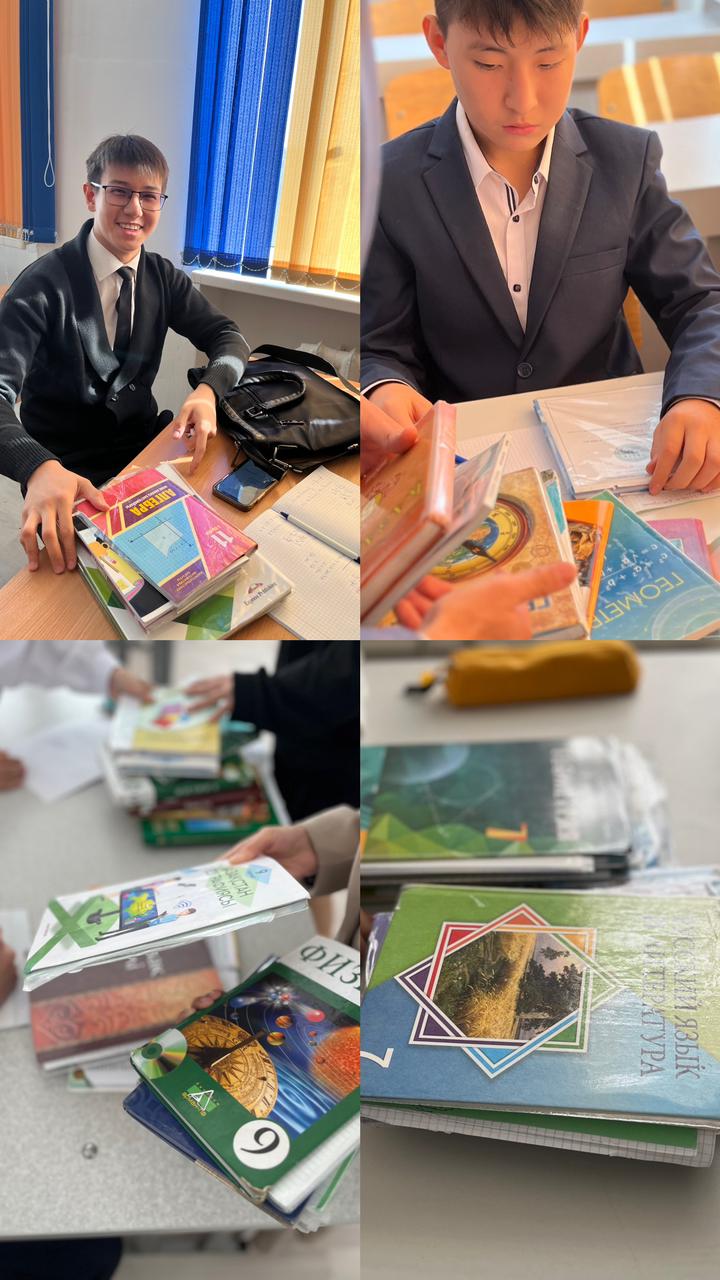 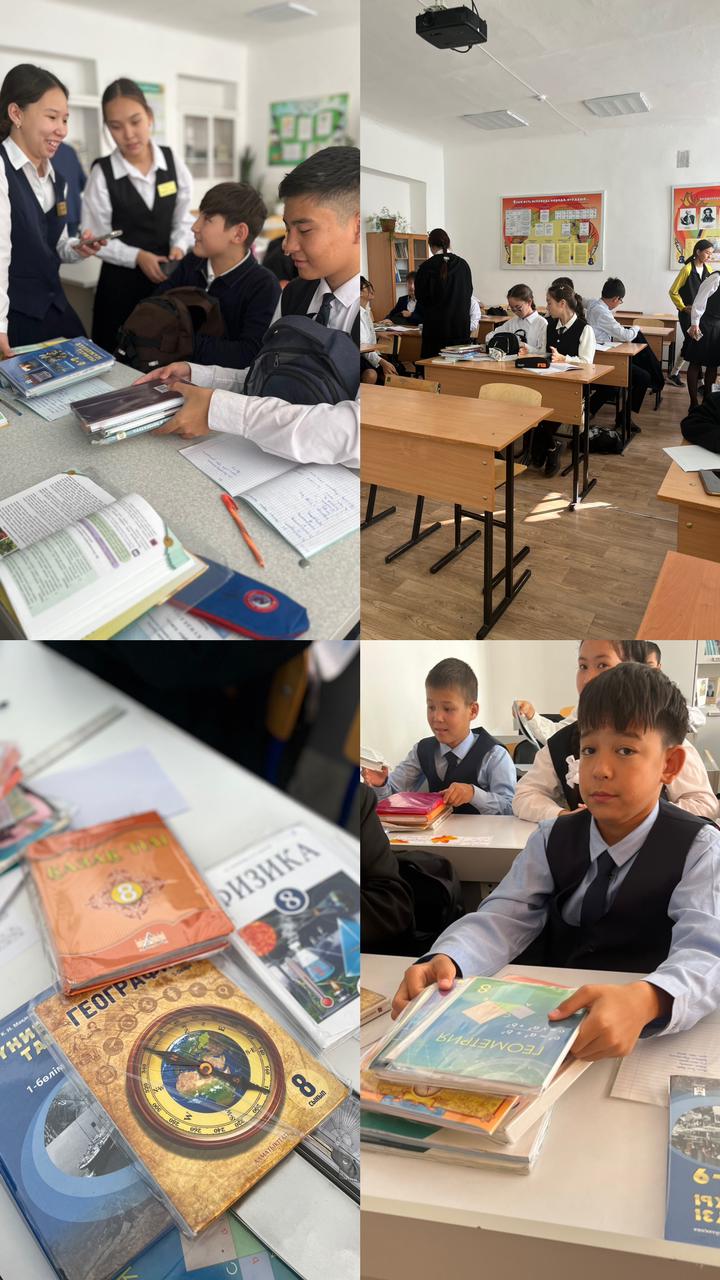 